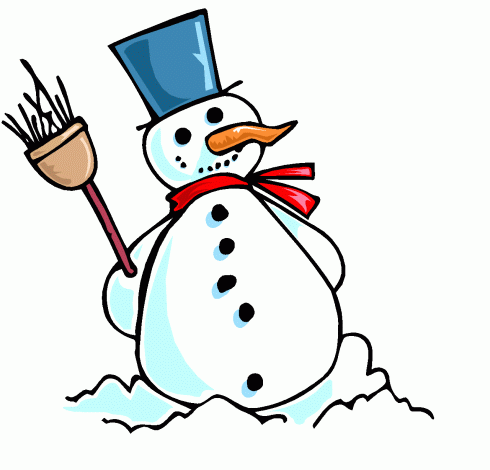 Home learning activities – P1-3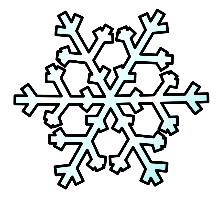 Literacy IdeasMaths IdeasWider Curriculum IdeasCosy up and read some stories. Chat, draw or write about your favourite part and why you liked it.Create some number cards and matching dot cards 0-5, 0-10, 0-20 – whatever amount they feel the most confident with then you can increase the amount a bit at a time.Drop the pile of numeral digit cards on the floor: -Order them forward and backwards! – time yourself.Match the numeral digits with the correct number of dots cards.Make some number stories for numbers up to 20!+ 4 = 20Can you do the same for bigger numbers? 50 or 100?Give your body a stretch with this fun Christmas special Cosmic Yoga:https://youtu.be/pMeKIAEpWxwFollow this Just Dance Jingle Bells dance routine and get someone to film you and share with your friends.https://youtu.be/h_vSSYo3fY8Go for a festive walk and count as many Christmas trees as you can. If you go after sunset, you might get to see everyone’s Christmas lights too. Write out the sound letters you know in different colours. Can you make any word?Write down as many words as you can in 3 minutes including these phonemes - ay, ee, igh, ow, oo?Work on your number skills on Top marks and SumDog website:- https://www.topmarks.co.uk/maths-games/5-7-years/countinghttps://www.sumdog.com/user/sign_inSTEM learning Online has provided so many fun activities to use at home to develop your science, technology, engineering, and maths skills.https://www.stem.org.uk/resources/                                  elibrary/resource/468235/starters-stemFilm yourself or write a letter to someone about your home learning day, draw a picture too to them to brighten their day!Use construction or junk to build a model less then 50cm.Help an adult to catch up on some jobs around the house that you would not normally do.